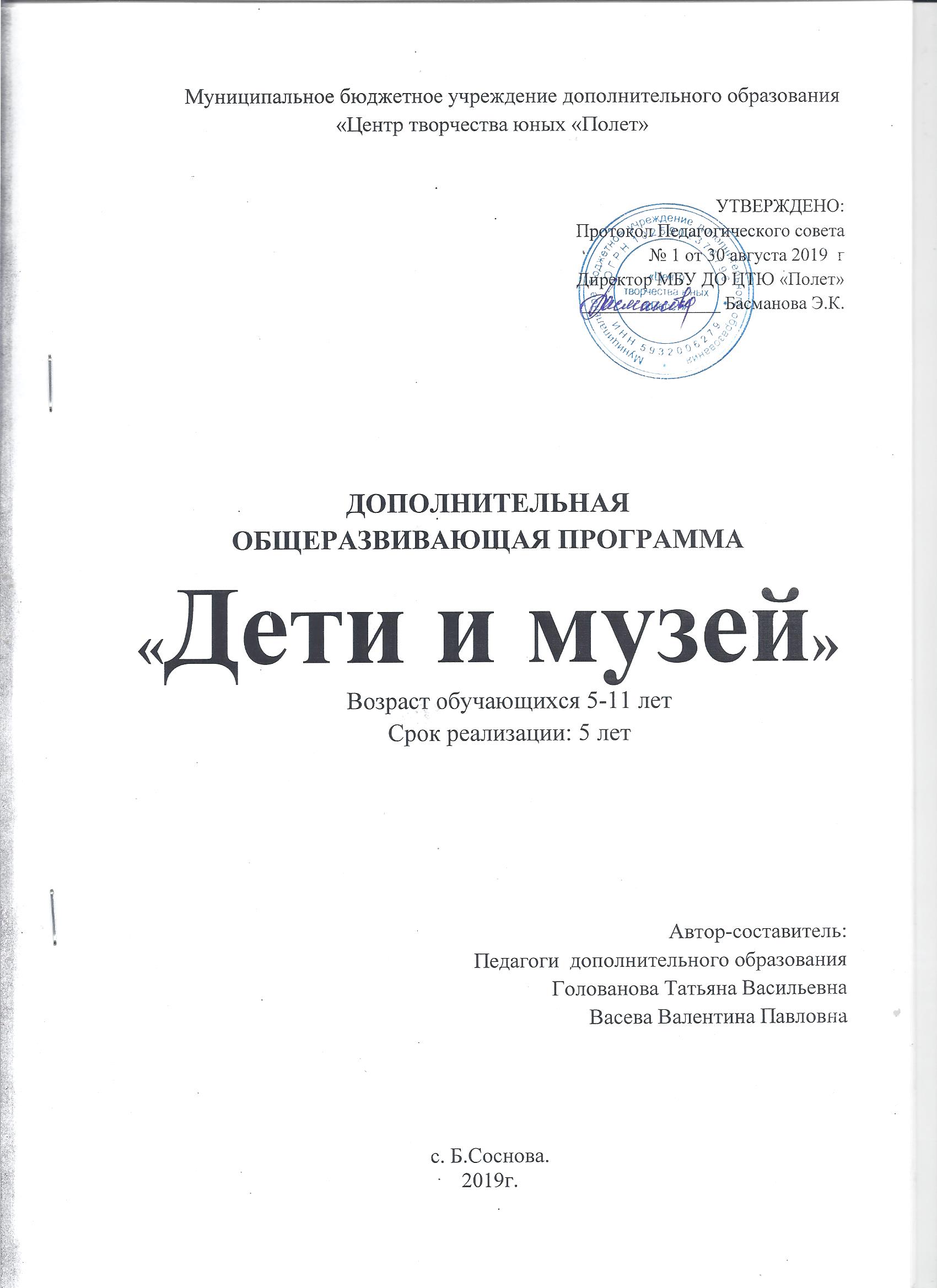 Раздел № 1 . «Комплекс основных характеристик программы»1.1.ПОЯСНИТЕЛЬНАЯ ЗАПИСКАНаправленность  программы – туристско-краеведческая.Программа кружка разработана в соответствии с требованиями Федерального государственного образовательного стандарта. Программа разработана с учетом особенностей ступеней общего  образования, а также возрастных и психологических особенностей обучающегося.Данная программа предусматривает полезное времяпрепровождение и направлена на развитие их образовательной культуры; она несёт в себе нравственное, эстетическое, патриотическое, экологическое и социально - ориентированные направления.Программа направлена на изучение основ историко - культурных традиций, приобщение к истокам народно - прикладного искусства нашей страны.Новизна. Программа предусматривает ознакомительный  уровень дошколят и более углубленный у школьников.   Музей является эффективным средством гражданского и патриотического воспитания при условии использования развивающих технологий музейной педагогики. Музейная педагогика - это научная дисциплина на стыке музееведения, педагогики и психологии, предметом которой являются культурно - образовательные системы музейной коммуникации. Объект музейной педагогики - это все виды контактов музея с аудиторией, самые различные способы обращения к ребенку как участнику процесса музейной коммуникации. Актуальность. Освоение родной природы, рукотворной культуры, народных традиций, особенностей ближайшего окружения развивает в детях нравственную и эмоциональную отзывчивость, без которой невозможно становление человека - гражданина. Первые чувства гражданственности и патриотизма доступно формировать у детей раннего возраста. Понятие «патриотизм» обозначает чувство принадлежности к Родине, отечеству, стране, к ее гражданам, любовь к отечеству, чувство гордости за него. Это есть начало нравственной позиции, которая рождается в познании, формируется в процессе целенаправленного воспитания. Чувство Родины начинается у ребенка с отношения к семье, к близким людям. Чувство Родины начинается с восхищения тем, что видит ребенок, чему он изумляется, что вызывает отклик в его душе. Поэтому так важно сформировать у него определенные отношения к людям, населяющим город, страну, к моральным ценностям, традициям, обычаям, культуре своей Родины.Педагогическая целесообразность. Чтобы воспитать человека с твердыми нравственными условиями, активной познавательной и гражданской позицией, им необходимо непосредственно соприкасаться с прошлым. Поэтому важно строить образовательный процесс, ориентированный на взаимодействие с целью формирования психологической и нравственной готовности детей жить в быстро изменяющемся мире и активно участвовать во всех преобразованиях. Музей стремится вызвать уважение к памятникам истории и культуры, труда человека, их создавшего, способствует осознанию их общественного значения, эстетической ценности, необходимости сохранения для будущих поколений.Отличительной  способностью  данной  программы  являются: динамичность  ее  форм, расширение  образовательного  пространства: экскурсии, целевые  прогулки, игры  и  праздники  на  воздухе.Адресат программы 1 группа, детский сад Данная программа предусматривает полезное время препровождение дошкольников и направлена на развитие их образовательной культуры; она несёт в себе нравственное, эстетическое, патриотическое, экологическое и социально - ориентированные направления.2 группа школьники.Программа призвана расширить знания детей о родном крае, увидеть его в общем ходе истории, ощутить свою связь с прошлым и настоящим страны. Основу содержания программы составляет история Пермского края, Большесосновского района, села Кленовка, герои нашей земли в годы Великой Отечественной войны. Программа направлена на воспитание чувства гордости за своих земляков, способствует развитию: духовной памяти, чувства родства, уважения к живущим рядом людям. Собирая сведения о своих земляках, записывая биографии односельчан, ребята сохраняют историю малой родины для будущего поколения. Программа адаптирована к условиям образовательного процесса школы, в которой систематически  проводится работа по изучению истории села, развития образования  в районе, ведется летопись села. На базе кабинета литература создан уголок «Память», где хранится и пополняется краеведческий  материал (документы, предметы материальной культуры). К 70-летию Победы создана Книга Памяти.Срок  реализации  программы:5 лет Детский сад :  2 года, 52 часа, форма  проведения  занятия – очнаяПродолжительность  занятия -25 минут,Периодичность и  режим занятий – 2 раза  в  неделюШкольники 3 года, 34 часов в год, форма  проведения  занятия – очнаяПродолжительность  занятия -45 минут,Периодичность и  режим занятий – 1 раз  в  неделюФормы занятий:В  программе  наряду  с  традиционными используются  современные  технологии  и  методики: технология  развивающего  воспитания  и  обучения, здоровье-сберегающие  технологии, игровые  технологии, компьютерные  технологии. Занятия, сочетающие в себе рассказ, объяснение, дидактические игры и упражнения, рассматривание картин, иллюстраций, игрушек и др.1.2.ЦЕЛИ И ЗАДАЧИ.Цели. Создание условий для гражданского и патриотического воспитания. Интеллектуальное развитие посредством музейной деятельности. Расширить и углубить знания учащихся о родном крае, формировать умения и навыки общения, подготовки мероприятий, оформления исследовательских и проектных работ;Задачи. Обучающие: расширение сферы образования через приобщение к музейной деятельности,  изготовление игрушек, поделок, изобразительная деятельность, приобщение к культуре родной страны. Ознакомление с историей малой родины, сбор материала о ратных и трудовых подвигах земляков; овладение начальными навыками исследовательской и проектной работы с использованием  ИК.Развивающие: гармонизация развития творческой личности, создание условий для формирования творческой активности детей, развитие познавательного интереса, интеллектуальных и творческих способностей, стимулирование стремления знать как можно больше о родном крае и его людях, интереса учащихся к краеведениюВоспитательные: сохранение традиций, приобщение к духовным ценностям; патриотическое воспитание граждан своего Отечества; формирование навыков работы в коллективе, развитие коммуникативных умений, формирование навыков культурно-эстетического образа жизни, воспитание учащихся на примере жизни и деятельности земляков, понимания ценности и значимости каждой   человеческой жизни, воспитание гордости и уважения к живущим рядом ветеранам войны и труда. ПЛАНИРУЕМЫЕ РЕЗУЛЬТАТЫДолжен знать: музейную деятельность, изобразительная деятельность,  историю малой родины, знать как можно больше о родном крае и его людях.Должен уметь:  изготовлять разные игрушки, поделки, понимать  социальные  реальности  и  повседневной  жизни, собирать материала о ратных и трудовых подвигах земляков, уметь заниматься исследовательской и проектной деятельностью. Внимательно  рассматривать  и  устно  описывать  музейные  экспонаты, определяя  тему  и  настроение. Оформлять  в  устных  высказываниях  свои  наблюдения  и  выводыРаздел № 2 «Комплекс  организационно-педагогических  условий»МЕТОДИЧЕСКИЕ МАТЕРИАЛЫПринципы работы:• учет возрастных особенностей (познавательных интересов и возможностей);• образовательный аспект (связь с образовательными программами);• воспитательный аспект (привитие интереса и любви к родной стране, ее культуре и истории);• практический аспект (знакомство с ремеслами, производством);• здоровье - сбережение;• развитие общего кругозора;• системный, плановый характерОсновными критериями отбора материала при составлении программы является ее культурная значимость, актуальность, воспитательная ценность.Методы работы:• словесные методы: рассказ, беседа, сообщения - эти методы способствуют обогащению теоретических знаний детей, являются источником новой информации.• наглядные методы: демонстрации рисунков, плакатов, макетов, схем, коллекций, иллюстраций. Наглядные методы дают возможность более детального обследования объектов, дополняют словесные методы, способствуют развитию мышления детей;• практические методы: изготовление рисунков, плакатов, практические работы. Практические методы позволяют воплотить теоретические знания на практике, способствуют развитию навыков и умение детей.Структура занятия.1. Вводная часть.Создание мотивации, проблемной ситуации (или проблемно-поисковой ситуации) для детей, решение которой, они будут находить в течение всего занятия.Такой прием позволяет дошкольникам не потерять интерес, развивает мыслительную деятельность, учит ребят взаимодействовать в коллективе или в паре.2. Основная часть.Возможные приемы организации работы:- беседа - диалог;- рассматривание произведения искусства;- беседа - игра. Игра «о чем говорят вещи», «путешествие в прошлое». Игра «в художника», «в зрителя», в основе которых- художественные наблюдения, впечатления, зрительные ассоциации, связанные с представлениями детей об образе музея. В занятиях используются различные приемы руководства: наглядные, практические и словесные, позволяющие решать программные задачи занятия и поставленные проблемно-поисковые ситуации.После каждого вида детской деятельности проводится анализ деятельности детей (либо от своего лица, либо от лица персонажа или с помощью других детей).На протяжении всего занятия проводится побуждение детей к речевой деятельности с помощью вопросов. Вопросы носят поисковый или проблемный характер; необходимо стремиться к тому, чтобы дети отвечали «полным ответом».3. Заключительную часть.Занятие заканчивается решением проблемной и поисковой ситуации (чтобы дети увидели решение поставленной задачи: либо словесное заключение, либо результат продуктивной или исследовательской деятельности и т. д.).Разнообразные формы занятий-игр:1. игры- развлечения: «Барыню - сударыню принимайте в гости», «День маленького художника»;2. игры- путешествия: «В прошлое на машине времени», «Идем в музей»;3. игры- представления: «О чем рассказал художник»4. игры- ручной труд.Методические  формы  и  методы  обучения:1. беседы2. рассказ  педагога3. демонстрация  слайдов4. демонстрация  предметов  быта5. рассматривание  репродукций  картин.МЕТОДИЧЕСКОЕ ОБЕСПЕЧЕНИЕПрограмма будет успешно реализована:• если будет выдан весь предусмотренный программой теоретический и практический материал;• будут учитываться возрастные и личностные особенности обучающихся, мотивация их деятельности;• будет использован разнообразный методический материал.ТЕМАТИЧЕСКОЕ ПЛАНИРОВАНИЕ 1-2 года (детский сад)3ГОД ОБУЧЕНИЯ ШКОЛЬНИКИКаждый раздел поделен на темы, которые ежегодно будут расширяться и конкретизироваться в соответствии с возрастными особенностями учащихся начальной школы.            Третий год обучения предполагает формирование понятий о малой родине, воспитание любви к родному дому, семье, школе, городу, в котором живешь. Важнейшая задача: познакомить детей с их окружением (дома, улицы, достопримечательности города). Содержание модуля содействует формированию практических умений ориентироваться в окружающем мире (умение определить свой адрес, найти нужный адрес); этики поведения, взаимоотношений детей и взрослых, а также предполагает формирование первичных понятий об истории, достопримечательностях Пермского края, о богатстве растительного и животного мира.4 ГОД ОБУЧЕНИЯ ШКОЛЬНИКИ	Основное направление внеурочных занятий по историческому краеведению  на четвертом году - развитие интеллектуальных и поисково-информационных умений в ходе изучения местного материала. Школьники знакомятся с творчеством выдающихся людей нашего края – поэтов, писателей, художников. Главная цель – расширение кругозора учащихся, пополнение знаний об истории нашего края, его людях. Продолжается и конкретизируется работа по изучению рельефа, полезных ископаемых, водных ресурсов нашего края.5 ГОД ОБУЧЕНИЯ ШКОЛЬНИКИНекоторые темы внеурочных занятий пятого года обучения повторяются, но углубляется материал, усложняются формы работы. Дополнительно вводится новый раздел «Мифы и легенды Прикамья». Широко используются местные ресурсы: музеи, культурные учреждения, предприятия города и памятные места. Практическая направленность программы позволяет учащимся усваивать материал в деятельностиМатериально-техническое  обеспечениеМатериально-технические  условия  реализации  Программы  соответствуют  требованиям:- определяемым  в  соответствии  с  санитарно-эпидемиологическими  правилами  и  нормативами;- определяемым  в  соответствии  с  правилами  пожарной  безопасности;- к  средствам  обучения  и  воспитания  в  соответствии  с  возрастом  и  индивидуальными  особенностями  развития  детей;- оснащенности  помещений  развивающей  предметно-пространственной  средой; - к  материально-техническому  обеспечению  программы: учебно-методический  комплект, оборудование, оснащение.Список  литературы1.В.Н. Матова  «Краеведение  в  детском  саду»  - ООО «Издательство  Детство-пресс» , 2014.2.Н.Г.Пантелеева  «Знакомим  детей  с  малой  Родиной»: Методическое  пособие М.: ТЦ Сфера, 2015.3.С.А. Козлова., «Я – человек». Программа  приобщения  ребенка  к  социальному  миру. – М. 2012.4.М.Д  Маханева  «Нравственно-патриотическое  воспитание  дошкольников. Методическое  пособие». Издательство: Сфера, 2009.5.Т. С. Комарова  «Занятия  по   изобразительной  деятельности 4-6 лет». Москва 2014.6.http://podvig-naroda.ru/7.http://obd-memorial.ru/html/comments.htm8.http://elibrary.sgu.ru/djvu/s.html№ п/пНаименование  разделаКоличество  часов1.Введение  в  музейную  деятельность22.Работа  в  мини-музее  детского  сада73.Знакомимся  с  историей  своего  края, села104.Экскурсия  в  музей  с. Дебесы «Дом  ремесел» (совместно  с  родителями)45.Целевые  прогулки: пополнение  музея  экспонатами86.Экскурсия  в  музей  школы27.Экскурсия  в  музей  г. Очер                              (совместно  с  родителями)48.Праздники, развлечения109.Фотоальбом  о  работе  кружка310.Итоговое  занятие2итогоитого52№ разделаНазвание разделаВсего часов1.Моя маленькая родина5 часов2.Наш город5 часов3.Наш край(история, рельеф, полезные ископаемые, водные ресурсы, растительность, сельское хозяйство, животный мир).18 часов4.Люди нашего края4 часов5.Итоговое занятие1 часовитого33 часа№ занятия в учебном году№ урока в темеТема занятия № занятия в учебном году№ урока в темеТема занятия Содержание занятия (теория и практика). Форма проведения
Моя маленькая родина (5ч)Моя маленькая родина (5ч)Моя маленькая родина (5ч)Моя маленькая родина (5ч)1.1.Моя школа – мой домРассказ - экскурсия о нашей школе. Посещение школьного музея. Беседа об увиденном, что запомнилось, о чем узнали. 2.2.Из истории школы. Традиции школы Беседа о школе, история школы, символика. Правила поведения, бережного отношения.3.3.Мой дом. Мой двор. Моя улица, почему так названа.Фронтальная беседа. Проект «Наш дом» (нарисовать и придумать сказку о том, кто в теремочке живет)4.4. Достопримечательности нашей улицы.За что люблю, что бы изменилБеседа по содержанию. Практическая работа: викторина «Знаешь ли ты свою улицу?» Работа в группах.5.5.Мой район Дать представления об истории названий улиц нашего района. Практическая работа: индивидуальная, самостоятельная работа по составлению безопасного маршрута из дома в школу и из школы домой.Наш город (5ч)Наш город (5ч)Наш город (5ч)Наш город (5ч)6.1.Где мы живем (Россия, город Пермь) Имя моего города Заочное путешествие по городу. Практическая работа: фронтальная и индивидуальная работа с картой.7.2.Символы нашего городаБеседа. Наблюдения. Практическая работа: раскрашивание герба города Перми. Работа в парах.8.3.Культурно – просветительные учреждения нашего городаБеседа. Работа в парах: вопросы по содержанию.9.4.Профессии города. Где работают родителиБеседа по содержанию. Работа в парах: где работают мои родители. Практическая работа: Общение с родителями как способ получения информации об их профессии.10.5.Конкурс рисунков «Наш город»Практическая работа: организация конкурса рисунков. Проектная деятельность. Подведение итога конкурса Наш край(18 ч)Наш край(18 ч)Наш край(18 ч)Наш край(18 ч)11.1.Географическое положение Пермского края. Наш край на карте РоссииБеседа. Сформировать представление о территории края, городах и поселках. Практическая работа: Пермьна карте России, обучение умению находить и показывать на физической карте. Практическая работа: раскрашивание герба, флага нашегокрая(на усмотрение учителя) Фронтальная и индивидуальная работа с картой.12.2.История возникновения Пермского краяСформировать представление об истории возникновения Пермского края Работа в парах: вопросы по содержанию13.3.Символика  Пермского краяПрактическая работа: раскрашивание герба Пермского края. Работа в парах.14.4.Коренные жители нашегокраяБеседа: первичное представление о коренных жителях нашегокрая. Познакомить с национальным составом населения Прикамья. 15.5.Богатства нашей земли.Беседа: важнейшие богатства нашего края. Как добывают, где используют. Практическая работа: рассматривание образцов полезных ископаемых.16.6.Традиционные ремесла моего краяБеседа: познакомить с народными и художественными промыслами края.

Практическая работа: расписывание посуды национальным орнаментом нашего края. 17.7.Растительность. Растительность нашего края. Разнообразие растенийБеседа: создать у учащихся представление о флоре и фауне нашего края. Разнообразие растений. Практическая работа: рассматривание гербарных экземпляров растений встречающихся на территории нашего края.18.8.Растительность. Растительность нашего края. Значение растений в жизни человекаБеседа: значение растений в жизни человека. Практическая работа: передача своих впечатлений об окружающем мире в рисунках, поделках, устных рассказах19.9.Животный мир. Животный мир Пермского края. Разнообразие животного мираБеседа: животные, обитающие на территории Пермского края.

20.10.Животный мир. Животный мир Пермского края. Охрана и значение животного мираБеседа: живые организмы, занесённые в Красную Книгу Пермского края, обитающие на её территории. Практическая работа: организация конкурса рисунков о животных нашего края. Конкурс рисунков Подведение итога конкурса.21.11.Водные ресурсы. Водоемы нашего края. Реки и озераФронтальная беседа. Обучение работы с картой умению находить и показывать на физической карте реки, озера. Практическая работа: составление правил поведения на водоемах.22.12.Водные ресурсы. Водоемы нашего края. Растительный и животный мир водоемовБеседа: значение и охрана водоемов. Практическая работа: работа с энциклопедией, составление рассказа о растении или животном нашего края. Фронтальная и индивидуальная работа с картой.23.13.Полезные ископаемые. Какие полезные ископаемые добывают в нашем краеБеседа: первичные сведения о полезных ископаемых края. Рассматривание образцов полезных ископаемых. Фронтальная и индивидуальная работа с картой.24.14.Полезные ископаемые. Нефть– черное золото Прикамья.Беседа: о местах и способах добычи нефти, о практическом значении. 25.15.Сельское хозяйство. Сельское хозяйство в Пермского края. Фронтальная беседа. Практическая работа: рассматривание гербарных экземпляров культурных растений встречающихся на территории края26.16.Сельское хозяйство. Что растет на полях нашего края.Практическая работа: разгадывание загадок о растениях, которые выращивают на полях и огородах нашего края. Устное описание растения (по выбору обучающих)27.17.Сельское хозяйство. Чем занимаются люди на селе. Значение сельского хозяйства.Фронтальная беседа: труд людей на селе в разное время года. Организация конкурса рисунков. Конкурс рисунков. Подведение итога конкурса.28.18.Викторина «Почемучек»Викторина «История города Перми»

Люди нашего края (4ч)Люди нашего края (4ч)Люди нашего края (4ч)Люди нашего края (4ч)29.1.Труд людей нашего края.30.2.Люди, прославившие Пермь. (Герои – земляки)Знакомство с людьми прославивших наш край. 31.3ЭкскурсияЭкскурсия. Беседа об увиденном, что запомнилось, о чем узнали. Наблюдения.
Практическая работа: организация конкурса рисунков о предприятия нашего края. Подведение итога конкурса.32.4.Профессии и предприятия, на которых работают наши родителиИндивидуальная (подготовка сообщений, презентаций на тему: «Моя мама (папа) работает - …) Защита проекта.Резервные занятия (1ч)Резервные занятия (1ч)Резервные занятия (1ч)Резервные занятия (1ч)33.1.Мы хотим Вам рассказать…Индивидуальная (подготовка сообщений, презентаций на тему, показавшуюся самой интересной). Выступление.№Название разделаВсего часов1.Наш город 7 часов2.Наш край (история, рельеф, полезные ископаемые, водные ресурсы, растительность, животный мир).14 часов3.Путешествие вглубь веков.6 часов4.Люди нашего края6часов5.Итоговые занятия1часаИтого 34 часа№ занятия в учебном году№ урока в темеТема занятияСодержание занятия (теория и практика). Форма проведенияНаш город (7ч)Наш город (7ч)Наш город (7ч)Наш город (7ч)11.Появление Егошихинского поселения.Практическая работа: собрать и оформить информацию из разных источников о появлении деревни Егошиха.22.Истории названий улиц и площадей города .Практическая деятельность по созданию иллюстративного текста об истории названий улиц и площадей нашего города. (выступление обучающихся на уроке города)33.Храмы и церкви нашего города .44.Экскурсия. Храмы и церкви нашего города.Практическая работа: подготовить в группах рассказ о полученной информации во время экскурсии.55.Организация исследовательской работы «Что бы я сделал для своего города, если бы был мэром».Беседа по содержанию. Индивидуальная поисковая, групповая поисковая деятельность; работа, в группах, в парах.66.Защита проекта на тему «Что я бы сделал для своего города, если бы был мэром»Брейн - ринг «Мой город»Беседа по содержанию. Индивидуальная поисковая, групповая поисковая деятельность; работа, в группах, в парах (участие обучающихся в классной конференции)Практическая работа: Брейн - ринг «Мой город» 77.Брейн - ринг «Мой город»Практическая работа: Брейн - ринг «Мой город» Наш край(8ч)Наш край(8ч)Наш край(8ч)Наш край(8ч)81.Пермская Земля в древностиБеседа по содержанию. Практическая работа: собрать и оформить информацию (текст, набор фотографий) о Пермской Земле в прошлом.92.История создания и исследования Земли ПермскойИндивидуальная работа по планированию и проведению самостоятельных исследований. Индивидуальная консультационная работа. Защита собственных исследовательских проектов.103.Рельеф. Знакомство с рельефом  Пермского края.Беседа по содержанию. Фронтальная и индивидуальная работа с картой.114.Рельеф. Особенности рельефаБеседа по содержанию. Практическая деятельность по созданию рельефа . Фронтальная и индивидуальная работа с картой.125.Полезные ископаемые. Знакомство с полезными ископаемыми Прикамья.Практическая работа: рассматривание образцов полезных ископаемых.136.Полезные ископаемые. Значение полезных ископаемых в народном хозяйстве. Нефтяная, химическая, металлургия, машиностроение, лесная промышленность.Беседа по содержанию. Практическая работа: умение находить и показывать на физической карте Пермского края месторождения полезных ископаемых.147.Полезные ископаемые. Вклад края в хозяйство страны. Крупные  предприятия нашего края. Значения для края и страныБеседа по содержанию. Фронтальная и индивидуальная работа с картой. Определение проблемы и выбор темы собственного исследования158.Водные ресурсы. Реки, озера, водохранилища на территории нашего края.Практическая работа над проблемой: чем загрязняется вода. Как река защищается от загрязнений. Как охраняют водные ресурсы.169.Водные ресурсы. Характеристика основных водных объектовПрактическая работа: Тест « Реки, озера нашей области». Работа в группах: дать характеристику о водных объектах.1710.Растительность. Разнообразие растительного покрова в нашем крае. Мир растений тайги и лесовФронтальная беседа.1811.Растительность. Мир растений тайги и лесовФормирование представлений об особенностях природных комплексов края. 1912.Животный мир. Разнообразие животного мира в нашей областиИндивидуальная работа по планированию и проведению самостоятельных исследований. Индивидуальная консультационная работа. Защита собственных исследовательских проектов.2013.Животный мир. Распространенные и редкие животные нашей фауныФронтальная беседа. Практическая работа: причины сокращения численности редких организмов, необходимые меры охраны. Работа в группах.2114.Самое интересное о природе Пермского краяБеседа по содержанию. Практическая работа: конкурс «Самое интересное о природе Пермского края» (Индивидуальная поисковая, групповая деятельность; работа, в группах, в парахПутешествие вглубь веков (6ч)Путешествие вглубь веков (6ч)Путешествие вглубь веков (6ч)Путешествие вглубь веков (6ч)221.Палеонтологические находки на территории Пермского краяБеседа по содержанию. Практическая работа: создание иллюстративного текста (лист, электронная презетация) на тему: « Палеонтологические находки на территории Пермского края»232.Рисунки в пещерах, на скалахБеседа по содержанию. Практическая деятельность по созданию иллюстративного текста рисунков в пещерах, на скалах.243.Экскурсия в музей Пермских древностейПрактическая работа: описать (по результатам экскурсии) о достопримечательностях музея.254.Коренные жители Прикамья.Беседа по содержанию. 265.Жилища народов, проживающих на территории края Индивидуальная работа по планированию и проведению самостоятельных исследований. Индивидуальная консультационная работа. Защита собственных исследовательских проектов.276.Обрядовые праздники, национальная одежда, предметы быта народов Прикамья.Фронтальная беседа. Определение проблемы и выбор темы собственного исследования.Люди нашего края (6ч)Люди нашего края (6ч)Люди нашего края (6ч)Люди нашего края (6ч)281.Первые исследователи земли Пермской. Люди, основавшие город и внесшие большой вклад в его развитиеБеседа по содержанию. Практическая работа: собрать и оформить информацию (текст, набор фотографий) о первых исследователях земли Пермской.292.Пермяки в годы Великой Отечественной войны (на фронте и в тылу)Индивидуальная работа по планированию и проведению самостоятельных исследований. Индивидуальная консультационная работа. Защита собственных исследовательских проектов.303.Экскурсия в краеведческий музей.Экскурсия. Беседа об увиденном, что запомнилось, о чем узнали. Создание иллюстративного текста (лист, презентация) на тему: «Кем из моих близких (предков) я горжусь» Дискуссия.314.Великая Отечественная война в истории моего края, моего города, моей семьи (выступление обучающихся на уроке), (участие обучающихся в классной конференции)Беседа по содержанию. Индивидуальная поисковая, групповая деятельность; работа, в группах, в парах (участие обучающихся в классной конференции)325.Защита проекта «Великая Отечественная война в истории моей семьи» (участие обучающихся в классной конференции)Определение и выбор темы собственного исследования (обмен литературой, рассматривание, обсуждение)336.Почетные граждане нашего края. Фронтальная беседа. Практическая работа: Викторина «Люди нашего края» Резервное занятие (1ч)Резервное занятие (1ч)Резервное занятие (1ч)Резервное занятие (1ч)341.Составление и разгадывания кроссвордов. Игра "История земли Пермской"Практическая работа: составление и разгадывания кроссвордов. Кроссворд «Наш край» (приложение 1) . Игра "История земли Пермской"№Название разделаВсего часов1.Наш город7 часов2.Наш край(история, рельеф, полезные ископаемые, водные ресурсы, растительность, животный мир).14 часов3.Мифы и легенды Прикамья6 часов4.Люди нашего края5 часов5Итоговое занятие2часаИтого 34 часа